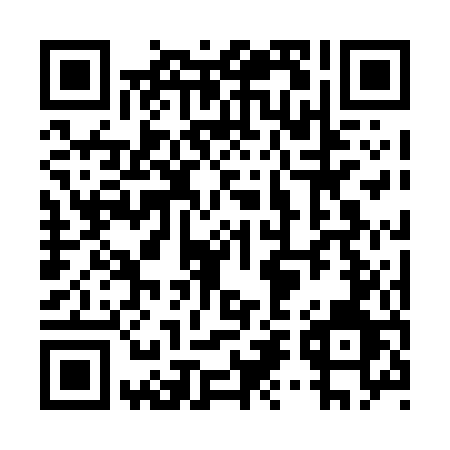 Prayer times for Brentwood Bay, British Columbia, CanadaWed 1 May 2024 - Fri 31 May 2024High Latitude Method: Angle Based RulePrayer Calculation Method: Islamic Society of North AmericaAsar Calculation Method: HanafiPrayer times provided by https://www.salahtimes.comDateDayFajrSunriseDhuhrAsrMaghribIsha1Wed4:085:531:116:158:3010:152Thu4:055:511:116:168:3110:173Fri4:035:501:116:178:3210:194Sat4:015:481:116:188:3410:225Sun3:585:461:106:198:3510:246Mon3:565:451:106:208:3710:267Tue3:545:431:106:208:3810:288Wed3:515:421:106:218:3910:309Thu3:495:401:106:228:4110:3310Fri3:475:391:106:238:4210:3511Sat3:445:371:106:248:4410:3712Sun3:425:361:106:248:4510:3913Mon3:405:351:106:258:4610:4214Tue3:385:331:106:268:4810:4415Wed3:355:321:106:278:4910:4616Thu3:335:311:106:288:5010:4817Fri3:315:301:106:288:5210:5018Sat3:295:281:106:298:5310:5319Sun3:275:271:106:308:5410:5520Mon3:255:261:106:318:5510:5721Tue3:235:251:106:318:5710:5922Wed3:215:241:116:328:5811:0123Thu3:195:231:116:338:5911:0424Fri3:175:221:116:339:0011:0625Sat3:165:211:116:349:0111:0626Sun3:165:201:116:359:0211:0727Mon3:155:191:116:359:0311:0728Tue3:155:181:116:369:0411:0829Wed3:155:181:116:379:0511:0930Thu3:145:171:116:379:0711:0931Fri3:145:161:126:389:0711:10